                                             МДОУ «Детский сад № 158»                                                           Консультация для родителей                   «Сказка и её роль в ознакомлении с бытом других стран»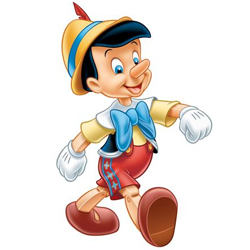 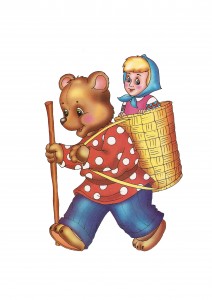 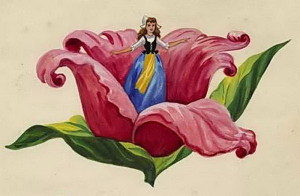 Сказки русского народа К.Д.Ушинский назвал первыми блестящими попытками народной педагогики. Восторгаясь сказками, как памятниками народной педагогики, он писал, что никто не в состоянии состязаться с педагогическим гением народа. То же самое следует сказать о сказках и других народов.          Сказки, являясь художественно-литературными произведениями, одновременно были  областью теоретических обобщений по многим отраслям знаний. Они - сокровищница народной педагогики.К.Д.Ушинский был о сказках настолько высокого мнения, что включил их в свою педагогическую систему. Причину успеха сказок у детей Ушинский видел в том, что простота и непосредственность народного творчества соответствуют таким же свойствам детской психологии.Как известно, сказка – любимый литературный жанр детей всех возрастов. Это объясняется тем, что сказка доступна пониманию и построена таким образом, чтобы ребенок постепенно развивался вместе с ней, обучался таким понятиям, как добро и зло, дружба и вражда, любовь и ненависть. С помощью сказки развивается эмоциональная сфера ребенка, который переживает за судьбу героя и уверен, что справедливость восторжествует. Сказки дают богатый материал для развития творческих способностей, познавательной активности, для самораскрытия личности ребенка.          В сказках, особенно в исторических, прослеживаются межнациональные связи народов, совместная борьба  против иноземных врагов и эксплуататоров. В ряде сказок имеются одобрительные высказывания о соседних народах. Во многих сказках описываются путешествия героев в чужие страны, и в этих странах они, как правило,  они находят себе помощников и доброжелателей всех племен и стран могут договориться между собой, у них общие интересы. Переводные сказки народов зарубежных стран знакомят ребенка с миром, не похожим на тот, который привычно воспроизводят русские сказки с их тридевятым царством, тридесятым государством, с Бабай -ягой, Лисой, Колобком, Курочкой рябой. Вместе с тем, подобно нашим сказкам, фантазия в основе своей опирается в них на реальность.
В каждой сказке рассказывается о реальном быте, условиях труда, обычаях, природе страны. Это очень важно в познавательном отношении.
В индийской сказке вымысел выходит к древнейшим мифам и культу почитания деревьев, огня и воды. В сказке воплощены нравственные и этические принципы народа.
В мексиканской сказке преувеличивается значение вежливости. 
В шведской сказке прославляются трудолюбие, рачительность как основа житейского благополучия.
Многие писатели прославляли в своих сказках особенности народов. Каждая сказка имеет свою ценность.
Дети знакомятся с историей, традициями, обычаями и праздниками этих стран, встречается с литературными героями: Пиннокио, Винни-пух,  Мери Поппинс, героями сказок Киплинга и многими другими, и через общение с этими героями, овладевает  культурой, пополняя тем самым багаж страноведческих знаний. Через обучение на основе сказки у ребенка расширяются границы его внутреннего мира, в самом начале пути он привыкает к мысли о возможности объединения людей всей планеты, об общности их интересов и образа жизни. В дошкольном возрасте значительное место отводится и познавательному аспекту. На данной возрастной ступени у ребенка формируется и реализуется познавательный интерес к культуре страны. Богатым источником, из которого ребенок может легко черпать данные знания, является именно  сказка, отражающая в себе культурное наследие той или иной страны.Сказка дает возможность изучить элементы общенациональной культуры, находящие свое выражение в литературном языковом стандарте, обслуживающем нацию. В сказках всегда ярко выражен страноведческий аспект, который, является отдельным компонентом содержания обучения. При использовании сказки в качестве содержательной основы обучения на ранней ступени у дошкольников формируется и реализуется познавательный интерес к иноязычной культуре за счет приобретения знаний: о культуре страны изучаемого языка (сведения из истории, географии, жизни сверстников, о быте, традициях, интересах, о музыке, живописи, символике, одежде, праздниках, увлечениях); о корреспондирующих элементах мировой культуры; о соотнесенности иноязычной культуры с родной (по всем вышеперечисленным компонентам).Никакой другой материал не обладает таким обучающим потенциалом, как сказка. Она, во-первых, способствует формированию мотивации учения; во-вторых, повышает воспитательные и образовательные возможности. Особенно эффективно осуществляются интегративные связи с занятиями по страноведению. Данные связи должны носить постоянный характер, только при этом условии будет происходить их реальная реализация, предусматривающая овладение определенными навыками и умениями. Знакомство с традициями своей и других стран вызывает у дошкольников необычайный интерес. Именно в этом возрасте начинается развитие самосознания ребенка, становление его «Образа Я», которое невозможно без определения своей принадлежности к культуре, традициям, образу жизни людей. Знакомство с обычаями других стран, их сравнение, выделение общего, существующего во многих культурах, и различного, не только делают этот процесс познания более интересным и осмысленным для ребенка, но и приводят к становлению таких важных качеств современного человека, как толерантность, уважение к иным обычаям и традициям, отличающимся от своих, владение нормами этики межнациональных отношений. Сказка всегда вызывает у детей потребность в общении, так как ее содержательная основа соответствует интересам детей и потребностям их возраста. Сказка обладает огромными воспитательными возможностями. Сказка - это всегда ненавязчивое воспитание. В лучших своих образах она открывает ребенку мир, суть человеческих отношений, нюансы человеческих чувств - доброты, уважения, сочувствия, товарищества, справедливости, отзывчивости, взаимопонимания, и тем самым несет в себе богатый нравственный потенциал. Важная роль сказки в развитии человеческой души, конечно же, не исчерпывается прямыми  учениями. Сказка дает юным читателям на редкость яркий, широкий, многообразный образ мира. Через раннее приобщение к сказке в детях развивается естественный интерес к жизни народов других стран. Положительное эмоциональное отношение к сказке позволяет предотвратить возникновение чувства недоверия и даже враждебности, которое, нередко появляется и у взрослых как реакция на все новое, незнакомое, непривычное, выходящее за рамки привычных социальных стандартов.Выбор сказок необходимо осуществлять на основе психологического, страноведческого компонента.  Развивающее воздействие  сказки,  как компонента содержания обучения заключается также в том, что работа с ней способствует  формированию логики, мышления, последовательности изложения, структурной законченности мысли, полноте высказывания.                                                                Подготовила: воспитатель Лосева Н.В.